Kurz ,,Čokoláda - pokročilí,, s Jožkou Zaukolcovou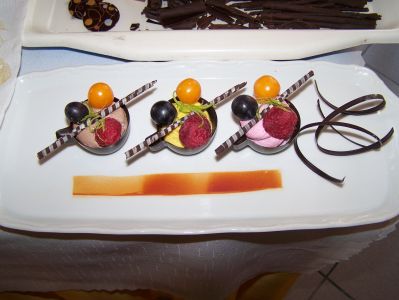 Kurz ,,Čokoláda - pokročilí,, s Jožkou ZaukolcovouKLUB CUKRÁROV ORGANIZUJE ODBORNÉ ŠKOLENIE POD NÁZVOMČokoláda- II. pre pokročilých Lektor- Mgr. Jozefína Zaukolcová -predseda klubu cukrárov SZKC , Majster  odbornej výchovyTermín: 11.11. 2017 (sobota)V čase:od 9.00 – 16.00 hod  Potrebné pomôcky: zástera Obsahom druhého stupňa kurzu bude zdokonaliť sa v práci s čokoládou, ktorá má veľmi široké využitie nie len pri pralinkách ale aj dezertov a iných  cukrárskych výrobkov a to je samostatné zdobenie, príprava krájaných praliniek, čokoládové peny -  banketky, mrazené dezerty, servírovanie s použitím pripravených ozdôb.Kurz  bude zameraný na voľnú tvorivosť a nadobudnuté zručnosti práce s čokoládou. Jej praktické využitie pri príprave dezertov. Kurz je vhodný pre záujemcov, ktorí absolvovali už základný kurz čokolády.  Každý účastník kurzu bude mať možnosť spoločne pripraviť krájané pralinky, plnené banketky a dezerty.V cene je zahrnutý kurz + pitný režim, obed si zabezpečuje každý sám (donášková služba, prípadne sa pôjdete niekam najesť). Počet účastníkov na kurz je obmedzený, max. počet je 8-9 ľudí.Ak máte záujem, záväzne sa môžete prihlásiť prostredníctvom nášho e-mailu: tfornax@peceniehrou.sk.Po záväznom prihlásení vám budú zaslané ďalšie informácie. Cena: 80,00 € s DPH